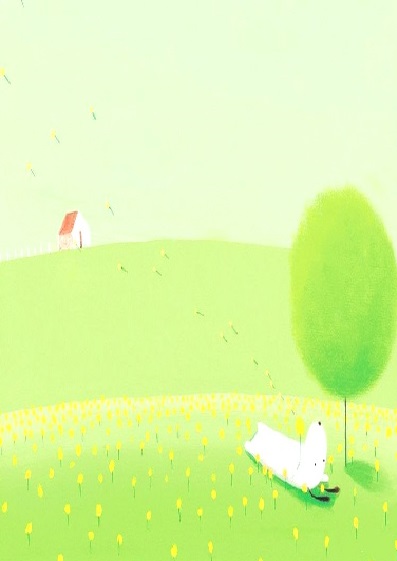 導師:蘇沛琪          系別班級:視傳系創設一甲得獎感言:    感謝南臺科技大學給了我這次的殊榮，服務迄今已經過第五個年頭，導師的工作就像一個母親一樣，總是嘮叨提醒大大小小的事情外，也期許著他們可以儘快獨立成長，現在的學生不像過去的主動學習，在社會環境的改變下，反而需要學習如何帶著他們一起成長，與學生培養亦師亦友的情感關係。班導師是一種責任性的工作，但是卻也能一路陪同學生成長茁壯，辛苦也就顯得微不足道。    這幾年擔任導師的經驗，個人體悟每個時代的孩子總有不同的特質問題，所以導師輔導不一定能完全的解決所有的事情，而我的經營經驗分享，提出幾點來做為小小心得感想：當老師也是當他的朋友：對於學生的日常關注與問題，除了默默關切與常表達關心，也適當的提供他們一個溝通的窗口，伴同成長。加入網絡社群，建立關注關心：經營社群網站提供班上E化窗口，並在社群上發表互動創立共同話題，提出共同議題討論與關懷，讓班上之間零距離，更讓社群平台成為班上共同使用的管道。班級活動不可少：固定每一學期都會舉辦一個屬於班上的特殊活動日，並且以鼓勵方式增加同學們參加意願，並藉此活動使同學之間更能培育良好友誼，也對於每學期活動有著期待與熱忱，提供學生抒發功課壓力的管道。善用班會與導師時間：每星期固定召開班會的時間，不管再怎麼忙碌，一定要求同學召開班會，使孩子們習慣一定要來找導師討論的習慣。以上就是個人小小心得，既使擔任班導偶爾也會面臨挫折，但是樂觀克服一切，感謝班級同學給我深化自己教育機會與他們一起成長。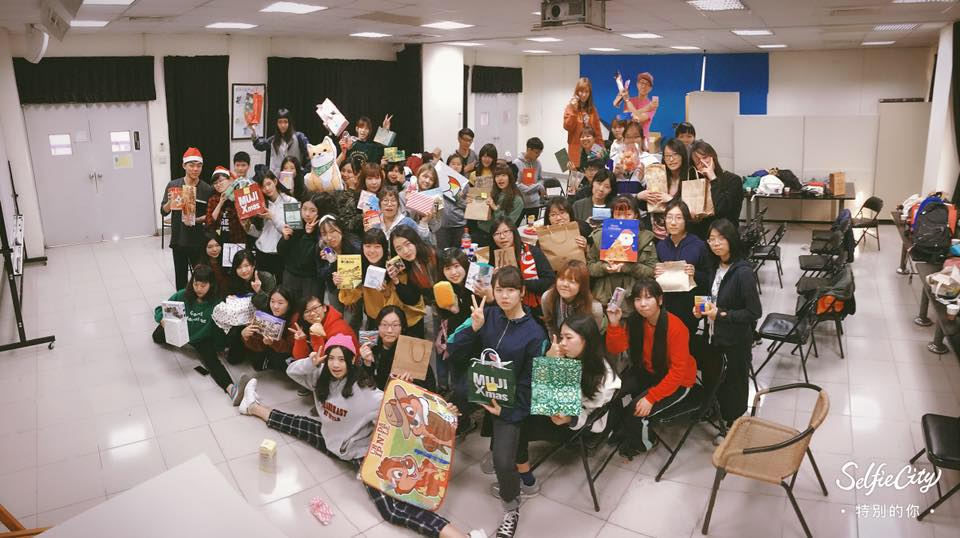 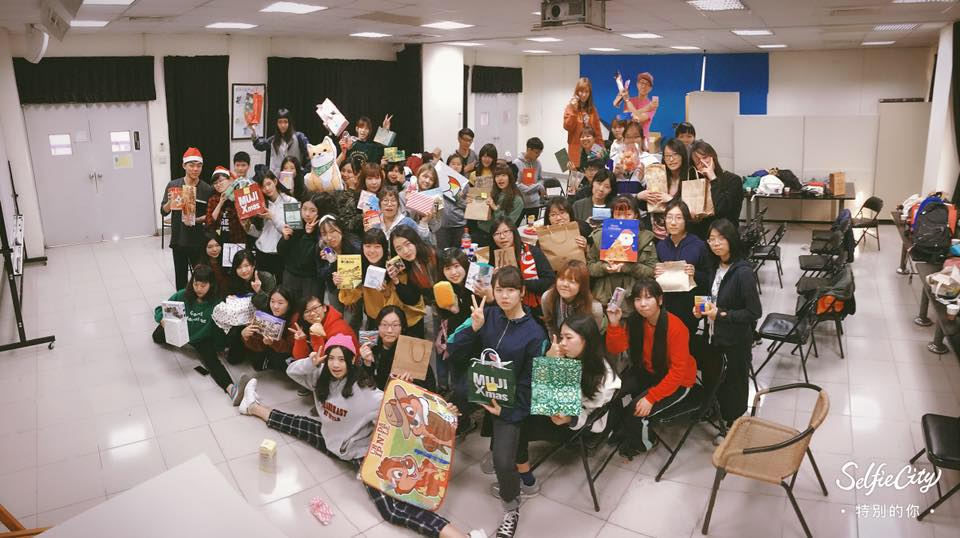 